Em UMA CAIXA, coloque os seguintes materiais identificados:1 caixa de giz de cera c/ 12 cores2 cxs de massa de modelar 12 cores SOFT (base amido)1 jogo de tinta guache2 tubos de cola 100 gr, de preferência Acrilex1 jogo de cola colorida1 pincel chato nº 10 ou 121 pano para limpar pincel1 copo plástico para pintura1 cola gliter (37gr)1 pote para guardar a massa de modelar1 caderno de desenho grande, capa dura1 pasta com elástico, tipo maleta1 pasta com abas e elástico1 envelope identificado com: 1 foto de criança atual, 1 foto da família, 1 foto do papai, 1 foto da mamãe e 1 foto dos avós1 jogo educativo de montar (material resistente e de acordo com a idade) quebra-cabeça ou memória ou dominó1 brinquedo1 livro de história infantil1 boné ou chapéu1 avental ou camiseta para pinturaRevista para recorte1 livro infantil1 repelente spray1 pacote de lenço umedecido com 100unESTOJO GRANDE com 3 divisórias:2 lápis preto; 1 apontador; 1 borracha; 1 tesoura1 cx de lápis de cor grande c/ no mínimo 12un1 jogo de canetinhas c/ no mínimo 12unEsta lista encontra-se disponível na Secretaria     da Escola e no site www.ideau.com.br O uso do UNIFORME COMPLETO é OBRIGATÓRIO para todos os dias de aula e atividades extraclasse e poderá ser adquirido                na Loja de Uniformes da Escola.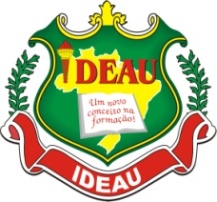 ESCOLA DE EDUCAÇÃO BÁSICA IDEAUSANTA CLARAMatrícula CEED nº 1288Rua Jacob Gremmelmaier, 215 - Getúlio Vargas – RSFone: (0xx)54 3341-6600 / 3341-4660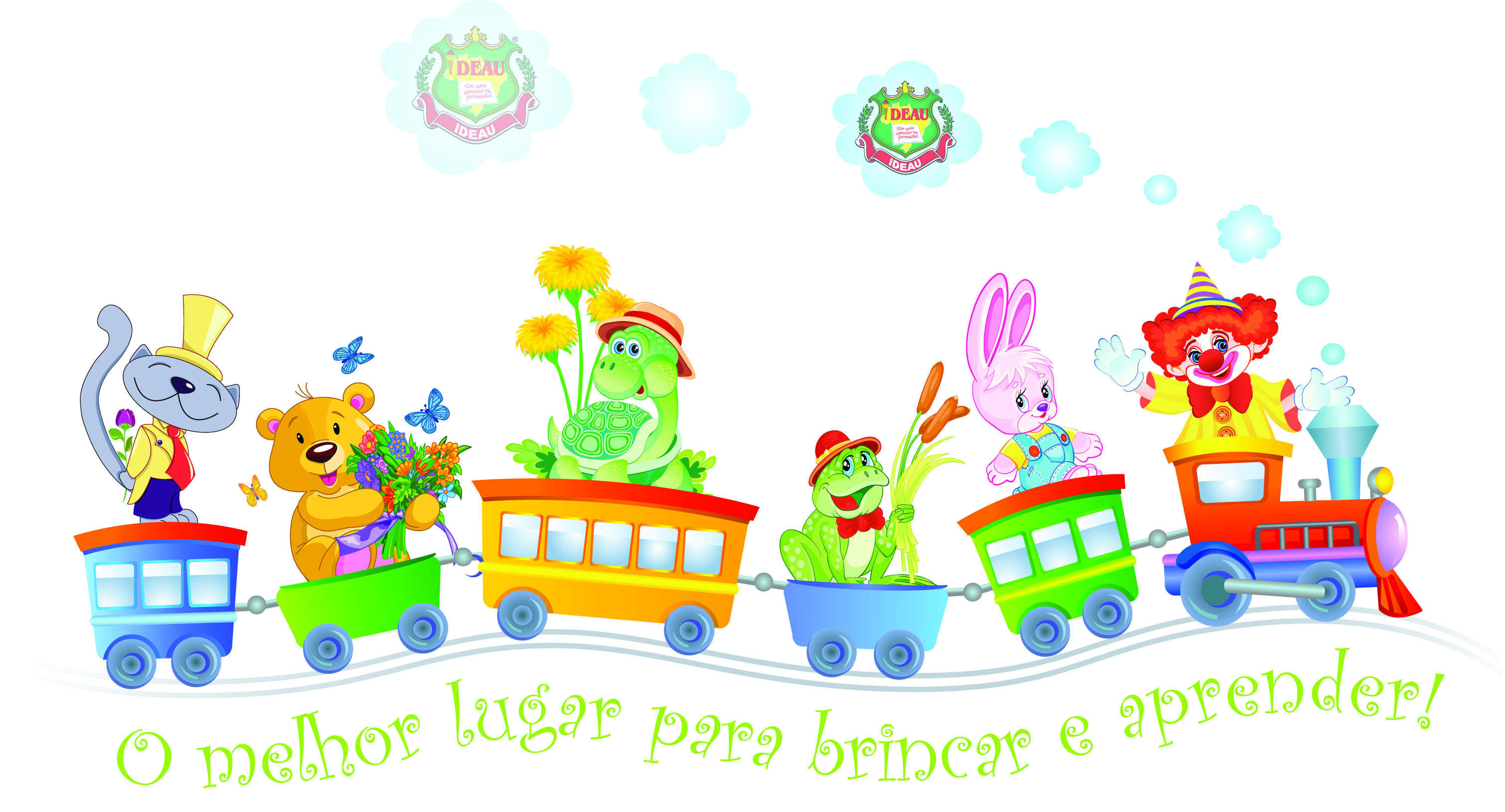 